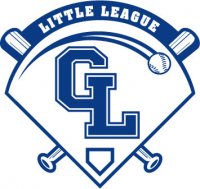 Gull Lake Little League, PO Box 310, Richland, MI 49083GLLL Board Meeting Agenda – 03/13/2022Opening of Meeting: 5:58Roll Call/Attendance: Ashley Gillons, Ian Launius, Kelly Taunt, Justin Wendzel, Matt Morgan, Ryan Young, Luke Reames, Kristin Brown, Geneva Blocker, Sarah Colwell, Amber Holappa, Jessica SutherlandApproving Minutes: Justin motioned to approve minutes, Luke seconded. Board approved.Board Member Updates:President (Kristin Brown)– We have 511 kids registered this season. For little league international the rule books have been printed. The Little league now requires the books to be paid for. There is an app where the book can be downloaded for $2. She is hoping to have $1 bills at the managers meeting to reimburse the coaches for downloading the book. Ashley motioned to approve; Ian seconded. The board approved. We discussed residency waver requests. Matt motioned to approve requests, Sarah seconded, the board approved.  We approved coaches. Matt motioned to approve the coaches, Ian seconded, Board approves. Player trade requested, and the board has agreed to uphold the draft and not approve the request. She would like the board to attend the managers meeting on March 21, 2022, at 6 p.m. at Richland Township Offices. She plans on letting people that have been turned away that they can play, but it will have to be with a combined team from another league. We had our opening day discussion. We do a parade with teams. Kristen gives a speech. We do the Little League Pledge, the national anthem, prizes.  Then we disperse, we offer a bouncy house, face painter, DJ, pizza, chips, cookies, and drinks. Make signs and have balloons to show where the kids need to meet before the parade. The opening day is Hero themed. (Cops, Firefighters, EMS, Military, Doctors, Nurses, etc.) We are asking the budget for opening day to be $3,000. Luke motioned to approve; Amber seconded the motion. The board approved. We discussed a possible Ice Cream social at the end of the season. We discussed shirts for the new board members and sweatshirts for all the current board members. Jessica motioned to approve, and Amber seconded the motion. The board approved the motion.VP Baseball (Ryan Young) – We had evaluations and thinks they went great and completed the drafts. VP Softball (Kelly Taunt) – No update Player Agent - Baseball (Amber Holappa) – She is waiting on the binders to be able to put them together.Player Agent – Softball/Tball (Jessica Southerland) – She went through the drafts. We have 22 spots still open for T-ball and 2 spots open for coach pitch.Treasurer (Matt Morgan) – We have $96,615. That is a $5,430 improved net position over 02/02/2021 with increased $12,357 increased registration fees.Scheduler (Elizabeth Ratti) – AbsentSafety Officer (Paul Wargolet) – AbsentWebMaster/Information Officer (Luke Reames) – No updates on the websites. He did put the teams on the website. Sponsorship/Uniforms (Sarah Colwell) – We have 47 teams this year. We have 37 sponsors for sure and 28 possibilities. Once we hit the max for team sponsorships, we will then ask them to switch to banner sponsorship.Fundraising (Ashley Gillons)- We discussed the preferred spot for the car wash fundraiser. Tentavily planned for the car wash to be a Grace Springs on June 4th or 5th. We would provide water houses. We need to buy soap and towels. She plans to make signs and flyers to gain attention. A possible incentive for kids attending is a cinch sac. We provide drinks. We will possibly provide food. We could possibly donate a percentage of the proceeds to a local cause or possibly give it to Richland Park to improve the park and fields. Another possibility is getting a couple of new pitching machines.Secretary (Geneva Blocker)- No UpdateEquipment Manager (Ian Launius) – He has not gone through the equipment yet but will do it this week. Manger equipment handout is on March 21, 2022, at the managers meeting at 6 at the Richland Township offices.Umpire In Chief (Justin Wendzel) – After 6 games of umpiring, umpires would get paid $5 more for each game they umpire. Matt motioned to approve, and Ryan seconded. The board approved. We are keeping the intermediate umpire pay higher than the other umpires. His goal is to have the empires meet for about an hour and a half to go over what their job will entail. Old BusinessNew Business: Paul has not been able to get in contact with the lady for the first aid training. If all else fails, the recording from last year can be shown for the training.Backdrop samples were passed around and discussed the preferred one. Waiting on the prices for each one.Open ForumMeeting adjourns at 8:22. Kelly motioned to adjourn, and Ian seconded the motion. The board approved the motion.Minutes taken by: Geneva Blocker